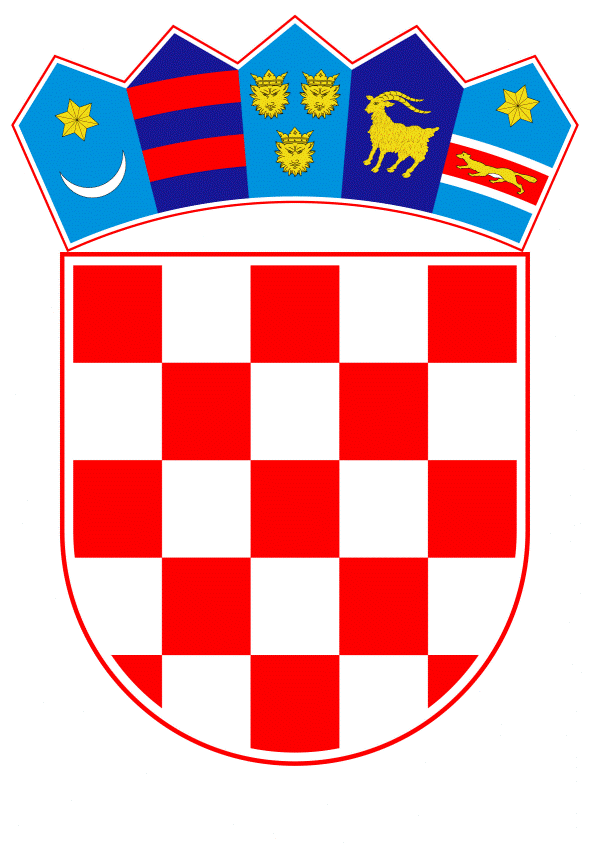 VLADA REPUBLIKE HRVATSKEZagreb, 15. ožujka 2019.______________________________________________________________________________________________________________________________________________________________________________________________________________________________PrijedlogNa temelju članka 31. stavka 2. Zakona o Vladi Republike Hrvatske (Narodne novine, br. 150/11, 119/14, 93/16 i 116/18), a u vezi s člankom 5. stavkom 2. Zakona o cestama (Narodne novine, br. 84/11, 22/13, 54/13, 148/13 i 92/14), Vlada Republike Hrvatske je na sjednici održanoj __________ 2019. godine donijelaO D L U K Uo davanju ovlaštenja Ministarstvu mora, prometa i infrastrukture za donošenje odluka o ukidanju statusa javnog dobra u općoj uporabi dijela javne ceste I.Ovlašćuje se Ministarstvo mora, prometa i infrastrukture za donošenje odluka o ukidanju statusa javnog dobra u općoj uporabi dijela javne ceste.II.Ministarstvo mora, prometa i infrastrukture donosi odluke iz točke I. ove Odluke u slučaju ispunjenja sljedećih uvjeta:kada je trajno prestala potreba korištenja dijela javne cestekada je površina dijela javne ceste za kojim je prestala potreba korištenja manja od 1.500 m².III.Ministarstvo mora, prometa i infrastrukture prije donošenja odluka iz točke I. ove Odluke dužno je, od državnog tijela ili pravne osobe koja preuzima na upravljanje nekretninu nad kojom se ukida statusa javnog dobra u općoj uporabi, zatražiti prethodnu suglasnost za troškove upravljanja i održavanja navedene nekretnine na teret svoga financijskog plana.Prethodna suglasnost iz stavka 1. ove točke mora sadržavati dokaz da su u financijskom planu državnog tijela ili pravne osobe, osigurana sredstava za troškove upravljanja i održavanja takvih nekretnina.IV.Ova Odluka stupa na snagu danom donošenja, a objavit će se u Narodnim novinama.Klasa:Urbroj:Zagreb,										Predsjednik									mr. sc. Andrej PlenkovićO B R A Z L O Ž E N J EZakon o Vladi Republike Hrvatske (Narodne novine, br. 150/11, 119/14, 93/16 i 116/18), u članku 31. stavku 2., propisuje da Vlada Republike Hrvatske, odlukom uređuje pojedina pitanja iz svoje nadležnosti ili određuje mjere, daje suglasnost ili potvrđuje akte drugih tijela i pravnih osoba, te odlučuje o drugim pitanjima o kojima se ne donosi propis.Zakon o cestama (Narodne novine, br. 84/11, 22/13, 54/13, 148/13 i 92/14), u članku 5. stavku 2., propisuje da odluku o ukidanju statusa javnog dobra u općoj uporabi, kao i dijela javne ceste, na prijedlog Ministarstva mora, prometa i infrastrukture donosi Vlada Republike Hrvatske ili tijelo koje ona ovlasti.Ministarstvo mora, prometa i infrastrukture prije donošenja navedenih odluka zatražit će, od državnog tijela ili pravne osobe koja preuzima na upravljanje nekretninu nad kojom se ukida statusa javnog dobra u općoj uporabi, prethodnu suglasnost za troškove upravljanja i održavanja navedene nekretnine na teret svoga financijskog plana.Dostavljena prethodna suglasnost, mora sadržavati dokaz da se u financijskom planu vode osigurana novčana sredstva za troškove upravljanja i održavanja takvih nekretnina i to na pozicijama plana za koje je propisano zakonom ili drugim aktom da se na njima vode novčana sredstva za ovu namjenu.Kako bi se osiguralo administrativno rasterećenje Vlade Republike Hrvatske, u skladu s načelima zakonitosti, učinkovitosti i ekonomičnosti uz ovdje navedene zakonske temelje, ovim Prijedlogom odluke utvrđeni su i kumulativni uvjeti koje je potrebno udovoljiti kako bi Ministarstvo mora, prometa i infrastrukture moglo donijeti odluku o ukidanju statusa javnog dobra u općoj uporabi dijela javne ceste.S obzirom na navedeno, Vlada Republike Hrvatske ovim Prijedlogom odluke, ovlašćuje Ministarstvo mora, prometa i infrastrukture za donošenje odluka o ukidanju statusa javnog dobra u općoj uporabi dijela javne ceste.Predlagatelj:Ministarstvo mora, prometa i infrastrukturePredmet:Prijedlog odluke o davanju ovlaštenja Ministarstvu mora, prometa i infrastrukture za donošenje odluka o ukidanju statusa javnog dobra u općoj uporabi dijela javne ceste 